Chemistry Unit C1: Structures, Trends, Chemical Reactions, Quantitative Chemistry and AnalysisC1.7 Quantitative chemistryQuantitative ChemistryRelative Atomic mass (Ar)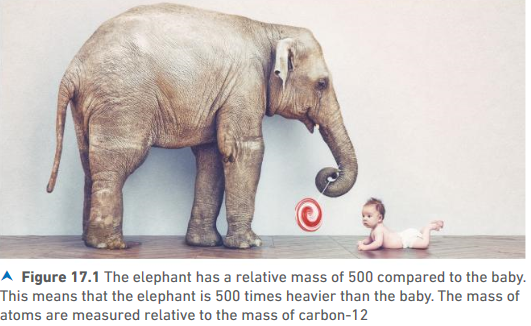 Atoms have a tiny mass e.g. C-12 atom is 2.0x10-24g – too small to measure. Chemists measure the mass of atoms RELATIVE to each other.In Chemistry we compare the mass of an atom with the mass of a carbon-12 isotope which has a mass of exactly 12. The mass of an atom is the MEAN mass of its Isotopes. (see atomic structure chapter).To find the Ar of an Element, simply look at your periodic table and take the mass number (larger).Relative Formula Mass (Mr)The formula mass of a compound is the Ar of all the elements present. Be careful as sometimes there are more than one of the same atom!Find the Mr of these compounds:	Percentage of an element in a compoundTo find the percentage of an element, by mass, in a compound;The Mole 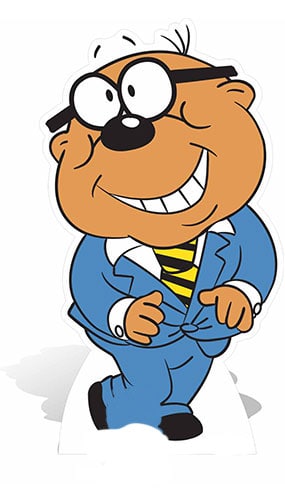 Even a very small amount of substance such as a pinhead is made of millions of atoms – a much bigger “number” is needed! A more convenient measure called a Mole is used. The number is often referred to as the Avogadro constant. It is just a word to describe this really massive number like dozen, couple, score.A mole of atoms contains 6 x 1023 atoms.There is a formula that can be used to convert moles, masses and Mr: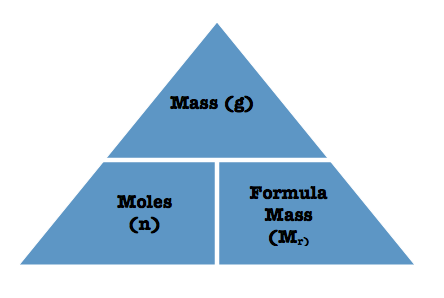 1 mole of a substance has a mass of its Mr in grams.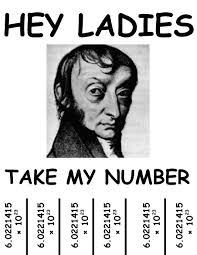 Example 1: Calculate the number of moles in 4.9g of H2SO4Find Mr H2SO4 first = (2x1) + (32) + (4x16) = 98Moles = Mass (g) / Mr	 = 4.9/98	= 0.05 molExample 2: Find the mass of 20 moles of CO2Mr CO2 = (12) + (2x16)     = 12 + 32 = 44Mass = Mr x moles = 44 x 20 = 880gTest yourselfWhat is the mass of one of mole of the following? mass = mole x MrNaCl  mass = 1 x (23+35) = 58gCaH2SO4 Mg(NO3)2(NH4)2SO4Calculate the number of moles in:12g of H2SO4 16g of Mg(OH)250g of CaCO354g of Al2(SO4)34g of O25.6g of Ca(OH)2Calculate the mass in grams of:0.5 mole of FeSO40.1 mole of MgO0.125 mole of CuO2 moles of Ca(OH)24 moles of Na2CO3Mole ratios - HIGHER    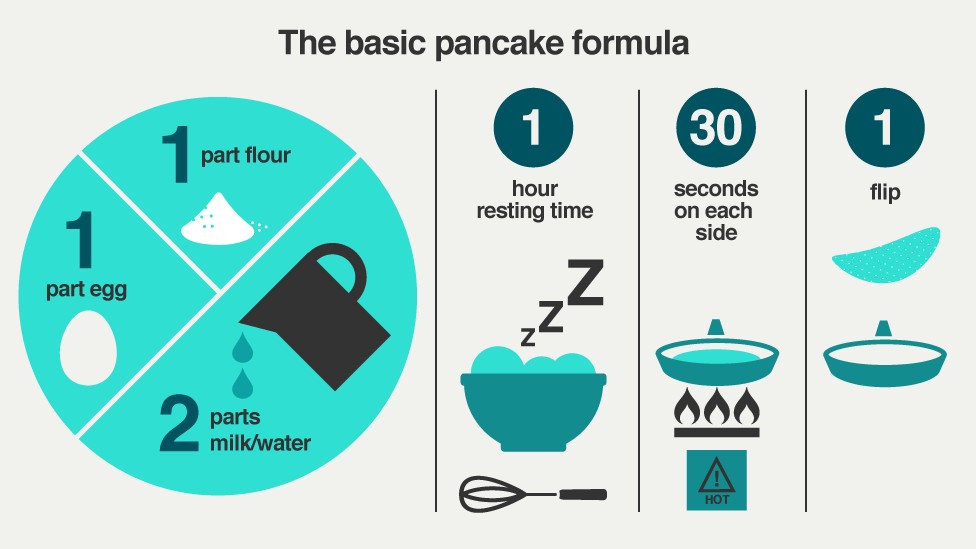 A ratio is a way to compare the quantities of something e.g. mixing cement or cooking rice. In a balanced symbol equation, the substances are in ratio. The balancing numbers give the ratio of moles that react together. 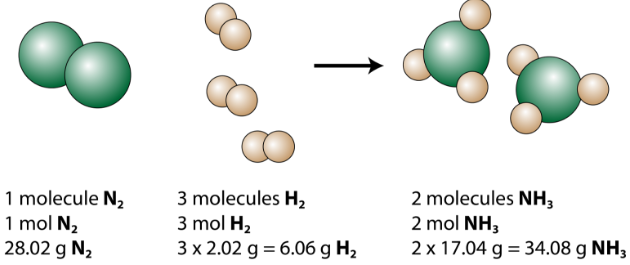 Examples2Mg + O2  2MgOThe ratio of Mg: O2     is     2:1So if I have 6 moles of Magnesium I will need 3 mole of oxygen to react with it.4Al + 3O2  2Al2O3How many moles of aluminium are needed to produce 0.76 moles?of Aluminium oxide?Al: Al2O3      =    4:2       =     2:1So always twice as many Aluminium moles required as aluminium oxide produced.So 0.76 mole of Aluminium oxide requires 2 x 0.76 = 1.52 moleTest yourselfIn the reaction shown the copper nitrate is heated until it has all decomposed.2Cu(NO3)2  2CuO + 4NO2 + O2How many moles of O2 are produced from 4 moles of Cu(NO3)2?How many moles of NO2 are produced from 0.6 moles of Cu(NO3)2?In the reactionCaO + 3C  CaC2 + COHow many moles of carbon are needed to completely react with 0.33 moles of CaO?How many moles of CO are produced when 3.3 moles of carbon react completely?In the reaction2H2 + O2  2H2OHow many moles of H2O are produced if 0.5 moles of hydrogen completely react?How many moles of water are produced if 0.1 moles of oxygen completely react?How many moles of hydrogen react if 0.4 moles of oxygen completely react?How many moles of oxygen react if 10 moles of hydrogen completely react?In the reaction3Pb + 2O2  Pb3O4 How many moles of oxygen are needed to completely react with 0.66 moles of lead?How many moles of Pb3O4 are produced when 2.2 moles of oxygen completely react?How many moles of Pb3O4 are produced when 0.33 moles of lead completely react?Potassium chlorate (KClO3) decomposes to form potassium chloride and oxygen, as shown in the equation:2KClO3  2KCl + 3O2 How many moles of potassium chloride are formed when 10 moles of potassium chlorate completely decompose?How many moles of oxygen are formed when 4 moles of potassium chlorate completely decompose?How many moles of potassium chloride are formed when 0.5 moles of potassium chlorate completely decompose?Calculating reacting masses of reactants and products (Higher)Chemists need to be able to calculate how much of each reactant to use in a chemical reaction.To do this we need to combine the last two steps:Underline the 2 substances you are dealing with in the equationCalculate Mr of the substance you have information about and calculate the number of molesUse the ratio from the balanced equation to calculate the number of moles of the substance you need to find the mass ofCalculate the mass = moles x MrTest yourselfWhat mass of oxygen is needed to completely react with 10g of hydrogen?2H2 + O2  2H2OWhat mass of calcium oxide is formed from complete decomposition of 25g of calcium carbonate?CaCO3  CaO + CO2What mass of magnesium oxide would be made from complete reaction of 3g of magnesium with oxygen?2Mg + O2  2MgOLithium reacts with water as shown in the equation below. What mass of hydrogen would be produced from complete reaction of 1.4g of lithium?2Li + 2H2O  2LiOH + H2What mass of calcium carbonate is needed to completely react with 3.65g of HCl?CaCO3 + 2HCl  CaCl2 + H2O + CO2What mass of NO2 is obtained from complete decomposition of 33.1g of lead nitrate? 2Pb(NO3)2  2PBO + 4NO2 + O2 Limiting reactant (Higher)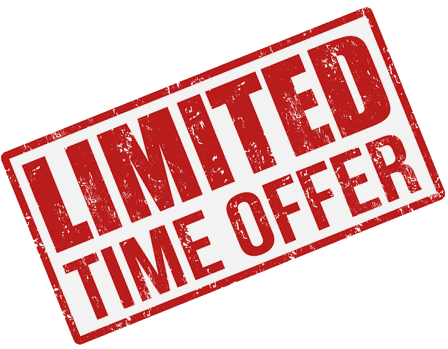 In a chemical reaction the reactant that ____________________ is the limiting reactant. This is best illustrated in Baking!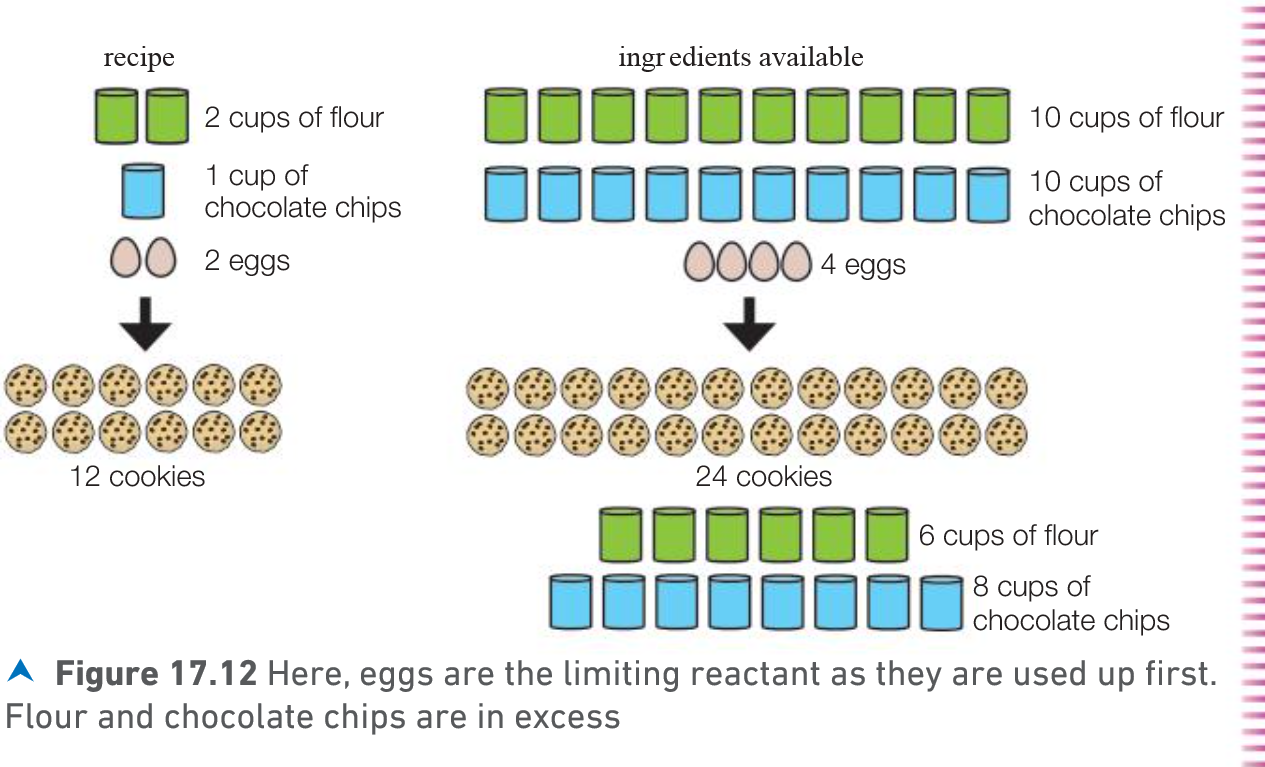 If one reactant is in excess this means _____________________ ___________________________________________________.We use this knowledge if one of the reactants in the production of chemicals is very expensive. The cheaper reactant will be added in excess to ensure _____________________________________.When fuels are burned an excess of ___________ is used as fuels are expensive and in limited supply.Example:5 moles of Zn are added to 7 moles of H2SO4. One of the reagents is in excess.	Zn + H2SO4  ZnSO4 + H2Which reactant is in excess?Calculate the number of zinc sulfate and hydrogen formed.Test yourselfCopper (II) oxide reacts with hydrogen according to the equation;CuO + H2  Cu + H2OHow many moles of copper would be made if;10 moles of copper (II) oxide were reacted with 15 moles of hydrogen3 moles of copper (II) oxide were reacted with 3 moles of hydrogen0.6 moles of copper (II) oxide were reacted with 0.3 moles of hydrogenCopper (II) oxide reacts with methane as shown below;4CuO + CH4  4Cu + 2H2O + CO2	How many moles of copper would be made if;4 moles of copper (II) oxide were reacted with 4 moles of methane3 moles of copper (II) oxide were reacted with 1 moles of methane6 moles of copper (II) oxide were reacted with 2 moles of methaneWhat mass of calcium sulphide can be made when 6g of calcium reacts with 8g of sulphur?Ca + S  CaSWhat mass of calcium chloride is obtained from 20g of ammonium chloride and 50g of calcium oxide? Give your answer to two decimal places.2NH4Cl + CaO  CaCl2 + H2O + 2NH3Percentage yield (P192)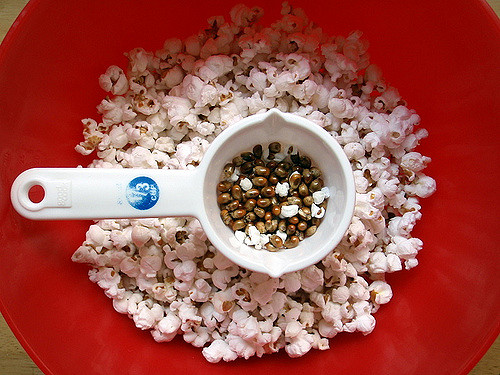 Theoretical yield is ______________________________________________________________Actual Yield is ______________________________________________________________________________________________________The actual yield is LESS than the theoretical yield because:Some of the product _____________________________________________________________________________Side reactions may occur – this means that some of the ______________________________________________________________________________________________Some reactions do not go to completion. This means they do not ___________________________________________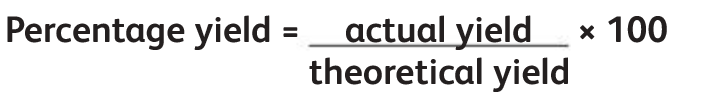 ExampleIn a reaction to produce aspirin, the theoretical yield was 40g but the mass of aspirin produced was 5g. Calculate the percentage yield of aspirin.= 5/40 x 100 = 12.5%A higher percentage yield industry means more P_______ is formed and more P_________ is made.Test yourselfIn a reaction to produce paracetamol, the theoretical yield was 200g but the yield was actually 150gCalculate the percentage yieldGive three possible reasons for the percentage yield being less than 100%.In the reaction of hydrogen with oxygen, 0.85 moles of water were produced/ The theoretical yield for the reaction is 0.95 moles. Calculate the percentage yield of this reaction.What is the maximum mass of ammonium chloride that could be formed when 7.3g of HCl is neutralised by ammonia?NH3 + HCl  NH4ClThis experiment produced only 8.3g of ammonium chloride. What is the percentage yield?Phenol is converted to a trichlorophenol according to the equation below.C6H5OH + 3Cl2  C6H2Cl3OH + 3HCl                        phenol           trichlorophenolCalculate the theoretical yield of trichlorophenol from 47g of phenol.If 90.6g of trichlorophenol were actually produced, calculate the percentage yield.Content  - CCEA Double Award Chemistry 1 – Fort Hill Integrated CollegeGot itNearlyHaven’t a clueC1.7 Quantitative chemistryC1.7 Quantitative chemistryC1.7 Quantitative chemistryC1.7 Quantitative chemistryFormula massCan you recall that the relative atomic mass (Ar) of an atom is the mass of the atom compared with that of the carbon-12 isotope, which has a mass of exactly 12, and demonstrate knowledge and understanding that Ar is a weighted mean of the mass numbers; Can you calculate the relative formula mass (Mr) (relative molecular mass) of a compound and the percentage of an element, by mass, in a compound;The moleCan you demonstrate knowledge and understanding that chemical amounts are measured in moles and that the mass of one mole of a substance in grams is numerically equal to the relative formula mass;Can you convert the given mass of a substance to the amount of the substance in moles (and vice versa) by using the relative atomic or formula mass;Can you calculate the reacting masses of reactants or products, given a balanced symbol equation and using moles and simple ratio, including examples where there is a limiting reactant;Percentage yieldCan you calculate the theoretical yield and the percentage yield of a chemical reaction given the actual yield;Can you recognise possible reasons why the percentage yield of a product is less than 100%, including loss of product in separation from the reaction mixture, as a result of side reactions or because the reaction is reversible and may not go to completion.Example: MgCl2	Example: H2SO4(1 x Mg) + 2 (Cl)(2xH) + (S) + (4xO)1x24 + 2(35)(2x1) + 32 + (4x16)= 24 + 70 = 94= 2 + 32 + 64 = 98NaCl	SiO2Cl2Li2OCaCO3CCl4HCN	H2PO4Mg(OH)2Al2(CO3)3% of Ca in CaCO3 % Al in Al2(CO3)3Mr of CaCO3 = 100Mr of Al2(CO3)3 = 234Ar of Ca = 40Ar of Al x 2 = (27 x 2) = 5440/100 x 100 = 40%54/234 x 100 = 23.08%N2+3H22NH31 mole N2Reacts with3 moles of H2To form2 moles of NH3Ratio:1 mole N2: 3 moles H2: 2 moles NH31 mole N2: 3 moles H2: 2 moles NH31 mole N2: 3 moles H2: 2 moles NH31 mole N2: 3 moles H2: 2 moles NH3Zn+H2SO4ZnSO4+H2Reacting ratio from the equation1 mole of ZnReacts with1 mole of H2SO4To make1 mole of ZnSO4and1 mole of H2Amount provided5 moles of ZnLimiting reactant7 moles of H2SO4In excess so it does not all reactReaction that takes place5 moles of ZnReacts with7 moles of H2SO4To make5 mole of ZnSO4and5 mole of H2